جامعة المنارةكلية: الصيدلةاسم المقرر: المراقبة الدوائية.رقم الجلسة (3)عنوان الجلسة: الكابتوبريل Captopril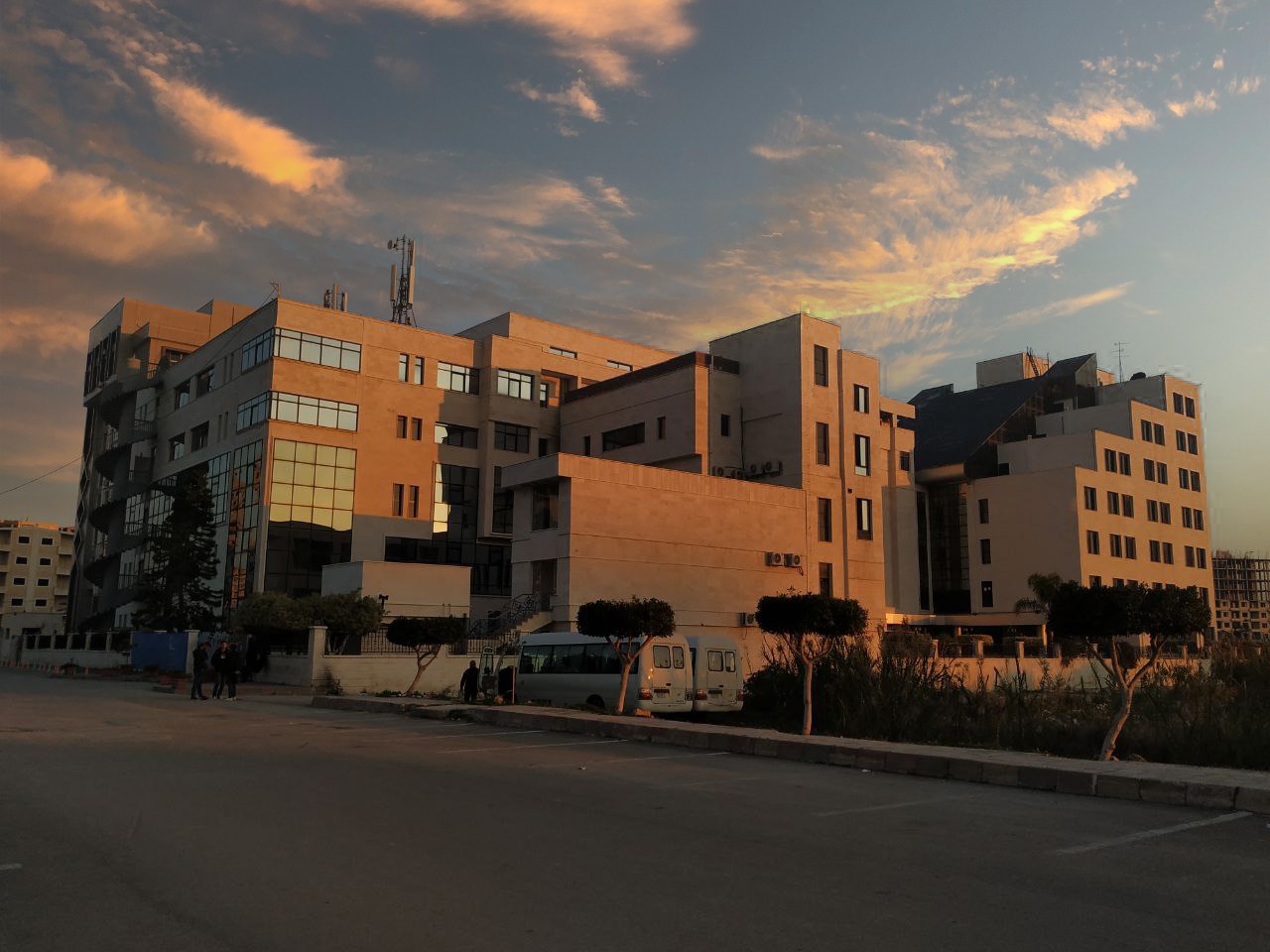 الفصل الدراسي:  الأول                                                                                                                                                     العام الدراسي:2022-2023جدول المحتوياتالغاية من الجلسة:القيام بالمراقبة الدوائية لمضغوطات الكابتوبريل عبر دراسة خواصه الفيزيائية والكيميائية مع التذكير بخواصه الدوائية مقدمة:الزمرة العلاجية واّلية التاثير:هو مثبط للأنزيم المحول للأنجيوتنسين II (ACEIs) حيث يرتبط الكابتروبريل مع الجزء الفعال من الأنزيم وبالتالي يمنع تحول الانجيوتنسين I إلى الأنجيوتنسين II مما يؤدي إلى إنقاص ضغط الدم.الاستعمالات:ارتفاع ضغط الدمقصور القلب الاحتقاني.التأثيرات الجانبية:هبوط ضغط دم شديدقصور كلويسعال جاف (وضح السبب).الأشكال الصيدلانية:مضغوطاتالوزن الجزيئي: 217.3 غ /مول.الصيغة الكيميائية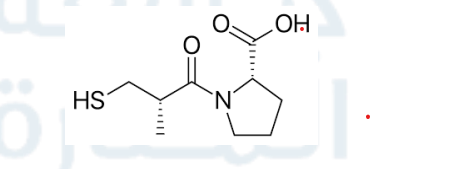 الصفات الفيزيائية:مسحوق بلوري أبيض ينحل بسهولة في الماء (فسر السبب),  والميتانول والمحاليل القلوية الممددة (فسر السبب).الذاتية:المحلول المائي للكابتوبريل يملك صفات حمضية ويلون ورق عباد الشمس باللون الأحمر.المحلول المائي للكابتوبريل يزيل لون اليود بسبب خواصه المرجعة بسبب وجود مجموعة التيول.الاستخلاص والمعايرة :تسحق المضغوطة في هاون وتستخلص بواسطة الماء المقطر 50 مل على دفعتين.ترشح الخلاصة وتنقل إلى أرلينة المعايرة ويضاف إليها قطرتين من مشعر هلامة النشاء.تعاير ب محلول اليود 0.05M حتى ظهور اللون الأزرق دلالة على انتهاء المعايرة.المطلوب:حساب النسبة المئوية لمحتوى المضغوطة من الكابتوبريل ثم اجراء اختبار تجانس المحتوى  مع العلم بأن:كل 1 مل من محلول اليود 0.05M يتفاعل مع 21.73 مغ كابتوبريلالعنوانرقم الصفحةالزمرة العلاجية واّلية التاثير3الاستعمالات3التأثيرات الجانبية3الصفات الفيزيائية3الذاتية4الاستخلاص والمعايرة4